Publicado en  el 25/07/2016 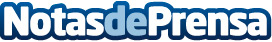 Catalunya estudiarà geològicament i documentalment totes les fosses de la Guerra Civil a les Terres de l'EbreAixí ho ha anunciat el conseller d'Afers Exteriors, Relacions Institucionals i Transparència, Raül RomevaDatos de contacto:Nota de prensa publicada en: https://www.notasdeprensa.es/catalunya-estudiara-geologicament-i Categorias: Historia Cataluña http://www.notasdeprensa.es